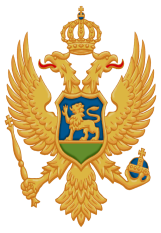 Crna GoraMINISTARSTVO PROSVJETE          Na osnovu člana 32v Zakona o nevladinim organizacijama (“Službeni list CG“, br. 39/11 i 37/17), a u vezi sa Odlukom o utvrđivanju prioritetnih oblasti od javnog interesa i visine sredstava za finansiranje projekata i programa nevladinih organizacija u 2018. godini (“Službeni list CG“, br. 83/17) i Pravilnikom o sadržaju javnog konkursa za raspodjelu sredstava za finansiranje projekata i programa nevladinih organizacija i izgledu i sadržaju prijave na javni konkurs (“Službeni list CG“, br. 14/18), Komisija za raspodjelu sredstava za finansiranje projekata/programa nevladinih organizacija Ministarstva prosvjete, objavljuje JAVNI KONKURS„Danas preduzetan, sjutra izuzetan“za finansiranje projekata/programa nevladinih organizacija u oblastiinstitucionalnog i vaninstitucionalnog obrazovanja          Pozivaju se nevladine organizacije koje imaju kapacitete i iskustvo da prijave projekte/programe na ovaj konkurs kojim mogu doprinijeti realizaciji prioriteta utvrđenih u Strategiji za cjeloživotno preduzetničko učenje (2015-2019) i Strategiji cjeloživotne karijerne orijentacije (2016-2020) u oblasti institucionalnog i vaninstitucionalnog obrazovanja.          Strateški cilj(evi) čijem će ostvarenju doprinijeti projekti/programi nevladinih organizacija u 2018. godini su:Podizanje svijesti i znanja o potrebi za cjeloživotnim i preduzetničkim učenjemJačanje preduzetničkih kompetencija u obrazovnom sistemu Crne GoreJačanje uloge cjeloživotnog karijernog učenja za nezaposlene i zaposlene          Prioritetani problemi u institucionalnom i vaninstitucionalnom obrazovanju koji se planiraju rješavati finansiranjem projekata/programa nevladinih organizacija su: nedovoljna informisanost o značaju cjeloživotnog učenjanedovoljno znanja o ulogama ključnih kompetencija i preduzetničkih vještina za smanjenje nezaposlenostinedovoljna infomisanost roditelja o načinima podržavanja djece u njihovom profesionalnom razvoju i o načinu na koji mogu da podrže svoju djecu u preduzetničkom učenju nedovoljna informisanost o deficitarnim kvalifikacijama i  stanju na tržištu radanedovoljna informisanost odraslih o mogućnostima promjene kvalifikacijeCiljne grupe su učenici osnovnih i srednjih škola, studenti, neaktivni mladi, učenici i osobe sa posebnim obrazovnim potrebama, zaposleni, nezaposleni i roditelji, a njihove prepoznate potrebe su: za učenike u  osnovnim  i srednjim škola kako bi na vrijeme bili upoznati  i pripremljeni za donošenje dobrih odluka u vezi sa izborom zanimanja,za studente da na pravi način iskoriste svoja znanja, vještine i kompetencijeza teže zapošljive kategorije nezaposlenih da se uključe u učenje i sticanje dodatnih vještina potrebnih za pronalaženje svoga mjesta na tržištu radaza roditelje da steknu uvid u načine na koje mogu  podržati svoju  djecu u njihovom profesionalnom razvoju za odrasle koji žele da promijene svoje kvalifiklacije koje su stekli u redovnom obrazovanju.          Aktivnosti nevladine organizacije koje će doprinijeti ostvarenju strateškog/ih cilja/eva i zadovoljenju potreba ciljne/nih grupe/a („prihvatljive aktivnosti za finansiranje“) su: Podizanje svijesti o značaju cjeloživotnog učenja  i uloge ključnih kompetencija za ciljne grupe: učenici,studenti,nezaposleni, zaposleni odrasli i učenici koji prijevremeno napuštaju obrazovanje (osipnici), ranjive grupe.Promovisanje značaja preduzetničkih vještina za zapošljavanje i kod izbora zanimanja.Unapređenje znanja roditelja o načinima podržavanja djece u njihovom profesionalnom razvoju i o načinu na koji mogu da podrže svoju djecu u preduzetničkom učenju.Unapređenje znanja lica koja realizuju programe za jačanje ključnih kompetencijaOsnaživanje preduzetničkih kompetencija u osnovnoj školi.Osnaživanje preduzetničkih kompetencija u srednjoj školi.Stimulisanje ličnog razvoja studenata kroz neposredno praćenje i informisanje o mogućnostima za usavršavanje i zapošljavanje, planiranje i upravljanje vlastitom karijerom i promovisanje i podsticanje ideje samozapošljavanja.Promovisanje deficitarnih kvalifikacija na svim nivoima obrazovanja.Informisanje i savjetovanje odraslih o stanju i tendencijama na tržištu rada, nedostajućim kvalifikacijama i značaju cjeloživotnog učenja u pronalaženju zaposlenja ili prevenciji nezaposlenosti          Ukupan iznos sredstava koja se mogu raspodijeliti ovim konkursom je: 100.000 eura.          Najnižiji iznos sredstava koji se može dodijeliti pojedinom projektu/programu je 5.000 eura, a najviši 15.000 eura.          Na ovaj konkurs nevladina organizacija može prijaviti najviše 2 projekata/programa, ali joj se mogu dodijeliti sredstva samo za 1 projekat/program. Nevladina organizacija može biti i partner na samo jednom  projektu/programu u okviru ovog javnog konkursa.Prijavu projekta/programa na ovaj konkurs može podnijeti nevladina organizacija koja je: a) upisana u Registar nevladinih organizacija; b) kroz ciljeve i djelatnosti u Statutu, definisala oblast od javnog interesa iz ovog konkursa kao oblast svog djelovanja; c) u oblasti od javnog interesa iz ovog konkursa realizovala projekat/e i/ili program/e u godini koja prethodi objavljivanju ovog konkursa;d) predala poreskom organu prijavu za prethodnu fiskalnu godinu (bilans stanja i bilans uspjeha).Raspodjela sredstava iz ovog konkursa vrši se na osnovu sljedećih kriterijuma:1) doprinos prijavljenog projekta, odnosno programa ostvarivanju javnog interesa i realizaciji strateških ciljeva u određenoj oblasti;2) kvalitet prijavljenog projekta, odnosno programa;3) kapacitet nevladine organizacije da realizuje prijavljeni projekat, odnosno program;4) transparentnost rada nevladine organizacije.          Bodovanje projekata, odnosno programa prema navedenim kriterijumima, vršiće se prema mjerilima i na način utvrđen Uredbom o finansiranju projekata i programa nevladinih organizacija u oblastima od javnog interesa (“Službeni list CG“, br.13/18), na obrascu koji utvrđuje i objavljuje na svojoj internet stranici Ministarstvo javne uprave www.mju.gov.me, a svaki projekat će bodovati po dva nezavisna procjenjivača, koji moraju  obrazložiti  dodijeljene bodove po svakom mjerilu.           Rok za podnošenje prijava na ovaj konkurs je 30 dana od dana objavljivanja, odnosno zaključno sa 26. majom, 2018. godine do 15:00 sati.          Prijava projekta/programa dostavlja se isključivo na obrascu propisanom Pravilnikom o sadržaju javnog konkursa za raspodjelu sredstava za finansiranje projekata i programa nevladinih organizacija i izgledu i sadržaju prijave na javni konkurs (“Službeni list CG“, br. 14/18), a koji je dostupan i na internet stranici Ministarstva finansija  www.mf.gov.meUz prijavu na ovaj konkurs, nevladine organizacije su dužne dostaviti:•	fotokopiju rješenja o upisu u registar NVO  •	fotokopiju dijela statuta u kome su definisani ciljevi i djelatnost, odnosno oblast djelovanja NVO;•	fotokopiju akta o podnesenoj prijavi za prethodnu fiskalnu godinu poreskom organu (bilans stanja i bilans uspjeha)Popunjenu, potpisanu i ovjerenu prijavu neophodno je dostaviti u dva (2) primjerka u štampanoj verziji i jedan (1) primjerak u elektronskoj formi na CD-u u sadržaju istovjetnom štampanom primjerku. Predsjednica Komisije Broj: 023-683/2018-1Podgorica, 27. 04. 2018. godine                                                                                                 Majda Mulić s.r.Prijavu sa potrebnom dokumentacijom, uključujući i CD trebaposlati isključivo poštom na sljedeću adresu:Ministarstvo prosvjete Ul. Vaka Đurovića b.b.Podgorcasa napomenom: NE OTVARATI - prijava na Javni konkurs broj: 023-683/2018-1 pod   nazivom„Danas preduzetan, sjutra izuzetan“U razmatranje će biti uzeti  samo projekti/programi koji su dostavljeni na propisanom obrascu, sa potrebnom dokumentacijom i u roku, odnosno koji  zadovoljavaju uslove propisane ovim konkursom.Pitanja u vezi sa ovim konkursom mogu se postaviti elektronskim putem na adresu: majda.mulic@mps.gov.me, najkasnije do 26.05.2018. godine do 13:00 sati. Komisija  za raspodjelu sredstava za finansiranje prijekata i programa nevladinih organizacija u 2018. godini u oblasti institucionalnog i vaninstitucionalnog obrazovanja - oblast podrška cjeloživotnom i predizetničkom učenju, će  u roku od 15 dana od dana završetka ovog konkursa, na internet stranici Ministarstva prosvjete i portalu e-uprave objaviti listu nevladinih organizacija koje nijesu dostavile urednu i potpunu prijavu, uz ukazivanje na utvrđene nedostatke koji se odnose na prijavu, odnosno potrebnu dokumentaciju. Nevladina organizacija sa navedene liste je, u roku od pet dana od dana objavljivanja liste, dužna da otkloni utvrđene nedostatke, a u slučaju da se utvrđeni nedostaci ne otklone u propisanom roku, prijava se odbacuje.